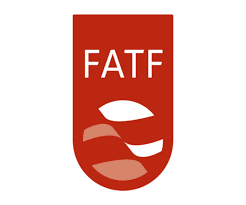 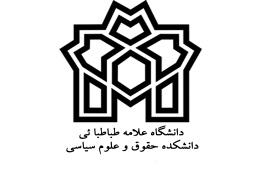 معاونت پژوهشی دانشکده حقوق و علوم سیاسی با همکاری گروه حقوق خصوصی و اقتصادی دانشگاه علامه طباطبائی برگزار می نمایدنشست کمک دانشگاه به حل مشکلات کشوربا عنوانابعاد حقوقی و اقتصادی همکاری با گروه ویژه اقدام مالی( FATF)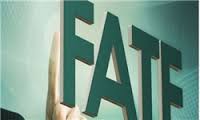 مسئول نشست:   آقای دکتر غلام نبی فیضی چکاب با حضورآقای دکتر محمدرضا ضیایی بیگدلی                                       عضو هیأت علمی دانشگاه علامه طباطبائیآقای دکتر حسین قضاوی                                                       معاون امور بانک و بیمه وزارت اقتصاد و داراییآقای دکتر مصطفی کواکبیان                                                  عضو هیأت علمی  و عضو کمیسیون امنیت ملی مجلسآقای دکتر ساسان شاه ویسی                                                رئیس مؤسسه اندیشه و تدبیر انقلاب اسلامیزمان: یکشنبه- 23 آبانماه 1395 – ساعت 8 الی 12مکان: دانشگاه علامه طباطبائی- دانشکده حقوق و علوم سیاسی – سالن شهید بهشتی